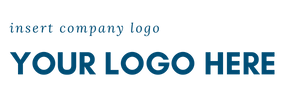 Jens Jensen ApS – Centervejen  7 - 5000 Odense C - +45 1020 3040 – info@jensjensen.dk – DK 12345656789Fakturanummer:	1111 Dato:	31/1/2019Right People Group Digital GmbHEhrenbergstr. 710245 Berlin GermanyDE 308384673Att.: Katrin JungDet samlede beløb bedes betales til min konto i Fynske Bank: IBAN: DK21 XXXX XXXX XXXX XXBIC / SWIFT: XXXXXXXXFristen for rettidig betaling af regningen er 30 dage efter udstedelsesdatoen.“VAT Reversed” leverandør: GB 12345678910, modtager:: DE 308384673Som betaler kan du være for forpligtet til at betale moms efter reglerne for omvendt betalingspligt/ reversed charge-procedure i henhold til de gældende regler i dit land.TimerService-/produktbeskrivelseBeløb per timeTotalbeløb100,00Softwareudvikling200,0020.000,00Subtotal20.000,00moms0,00Total (EUR)20.000,00